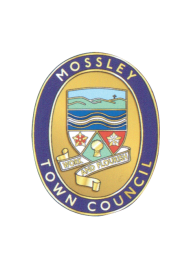 Mossley Town Council‘Virtual Agenda’Mossley Town Council‘Virtual Agenda’Mossley Town Council‘Virtual Agenda’Mossley Town Council‘Virtual Agenda’Mossley Town Council‘Virtual Agenda’To: Members of Mossley Town Council.To: Members of Mossley Town Council.To: Members of Mossley Town Council.To: Members of Mossley Town Council.YOU ARE HEREBY SUMMONED to attend a meeting of the Mossley Town Council to be held on Wednesday 13 January 2021 at 7.30pm at which the following business will be transacted.Note: The live meeting can be accessed via the following link:Mossley Town Council Zoom MeetingTime: Jan 13, 2021 at 07:30 pmhttps://us02web.zoom.us/j/88910911157?pwd=ZHJGTjB3MzJrcG9pNW92dkszRlpBdz09Meeting ID: 889 1091 1157Passcode: 409801YOU ARE HEREBY SUMMONED to attend a meeting of the Mossley Town Council to be held on Wednesday 13 January 2021 at 7.30pm at which the following business will be transacted.Note: The live meeting can be accessed via the following link:Mossley Town Council Zoom MeetingTime: Jan 13, 2021 at 07:30 pmhttps://us02web.zoom.us/j/88910911157?pwd=ZHJGTjB3MzJrcG9pNW92dkszRlpBdz09Meeting ID: 889 1091 1157Passcode: 409801YOU ARE HEREBY SUMMONED to attend a meeting of the Mossley Town Council to be held on Wednesday 13 January 2021 at 7.30pm at which the following business will be transacted.Note: The live meeting can be accessed via the following link:Mossley Town Council Zoom MeetingTime: Jan 13, 2021 at 07:30 pmhttps://us02web.zoom.us/j/88910911157?pwd=ZHJGTjB3MzJrcG9pNW92dkszRlpBdz09Meeting ID: 889 1091 1157Passcode: 409801YOU ARE HEREBY SUMMONED to attend a meeting of the Mossley Town Council to be held on Wednesday 13 January 2021 at 7.30pm at which the following business will be transacted.Note: The live meeting can be accessed via the following link:Mossley Town Council Zoom MeetingTime: Jan 13, 2021 at 07:30 pmhttps://us02web.zoom.us/j/88910911157?pwd=ZHJGTjB3MzJrcG9pNW92dkszRlpBdz09Meeting ID: 889 1091 1157Passcode: 409801SummonsSummonsSummonsSummonsSummons11Declarations of InterestMembers and Officers are invited to declare any interests they may have in any of the items included on the agenda for this meeting.Declarations of InterestMembers and Officers are invited to declare any interests they may have in any of the items included on the agenda for this meeting.Declarations of InterestMembers and Officers are invited to declare any interests they may have in any of the items included on the agenda for this meeting.22Public EngagementMembers of the public are invited to address the meeting. Any member of the public wishing to do so should notify the Clerk by 5pm on Tuesday 12 January 2021(Note: The Council has allocated a period of up to 30 minutes for public engagement items.)Police updateThe local police have been invited to join the meeting and will deliver an update if working practices permit.Public EngagementMembers of the public are invited to address the meeting. Any member of the public wishing to do so should notify the Clerk by 5pm on Tuesday 12 January 2021(Note: The Council has allocated a period of up to 30 minutes for public engagement items.)Police updateThe local police have been invited to join the meeting and will deliver an update if working practices permit.Public EngagementMembers of the public are invited to address the meeting. Any member of the public wishing to do so should notify the Clerk by 5pm on Tuesday 12 January 2021(Note: The Council has allocated a period of up to 30 minutes for public engagement items.)Police updateThe local police have been invited to join the meeting and will deliver an update if working practices permit.33MinutesTo approve as a correct record and sign the minutes of the meeting of the Town Council held on Wednesday 9 December 2020 (Enclosed)MinutesTo approve as a correct record and sign the minutes of the meeting of the Town Council held on Wednesday 9 December 2020 (Enclosed)MinutesTo approve as a correct record and sign the minutes of the meeting of the Town Council held on Wednesday 9 December 2020 (Enclosed)44Matters ArisingTo consider any matters arising from the minutes of the meeting of the Town Council on Wednesday 9 December 2020 which are not included elsewhere on the Summons.Matters ArisingTo consider any matters arising from the minutes of the meeting of the Town Council on Wednesday 9 December 2020 which are not included elsewhere on the Summons.Matters ArisingTo consider any matters arising from the minutes of the meeting of the Town Council on Wednesday 9 December 2020 which are not included elsewhere on the Summons.55Financial Update – to 31 December 2020Financial Update and Accounts Paid (Enclosed)Financial Update – to 31 December 2020Financial Update and Accounts Paid (Enclosed)Financial Update – to 31 December 2020Financial Update and Accounts Paid (Enclosed)66Draft Budget 2021/22 and PreceptReport of the Clerk (Enclosed)Draft Budget 2021/22 and PreceptReport of the Clerk (Enclosed)Draft Budget 2021/22 and PreceptReport of the Clerk (Enclosed)77Adoption of new Code of ConductReport of the Clerk (Enclosed)Adoption of new Code of ConductReport of the Clerk (Enclosed)Adoption of new Code of ConductReport of the Clerk (Enclosed)88Asset RegisterTo update the Council’s Asset Register to include the recently installed planter at Micklehurst (Enclosed)Asset RegisterTo update the Council’s Asset Register to include the recently installed planter at Micklehurst (Enclosed)Asset RegisterTo update the Council’s Asset Register to include the recently installed planter at Micklehurst (Enclosed)99Standards CommitteeTo appoint a representative of the Town Council to serve on the Tameside MBC Standards CommitteeStandards CommitteeTo appoint a representative of the Town Council to serve on the Tameside MBC Standards CommitteeStandards CommitteeTo appoint a representative of the Town Council to serve on the Tameside MBC Standards Committee1010Planning IssuesTo consider the following planning issues relevant to the town:Planning IssuesTo consider the following planning issues relevant to the town:Planning IssuesTo consider the following planning issues relevant to the town:(i)Proposed extension and change of use of agricultural workshop/store to 1 No. two storey dwelling with associated external works, landscaping, car parking provision and dropped kerb at 97 Lees Road Mossley (Resubmission of 20/00523/FUL) (20/01103/FUL)Proposed extension and change of use of agricultural workshop/store to 1 No. two storey dwelling with associated external works, landscaping, car parking provision and dropped kerb at 97 Lees Road Mossley (Resubmission of 20/00523/FUL) (20/01103/FUL)(ii)Demolition of existing conservatory and the construction of single storey rear extension and creation of covered patio at 2 Manor Street Mossley (20/01099/FUL)Demolition of existing conservatory and the construction of single storey rear extension and creation of covered patio at 2 Manor Street Mossley (20/01099/FUL)(iii)Discharge of condition 4 - noise mitigation and 6 - refuse storage for approved planning permission 18/00573/FUL at Unit 2 Vale Mill 79 Micklehurst Road Mossley (20/00125/PLCOND)Discharge of condition 4 - noise mitigation and 6 - refuse storage for approved planning permission 18/00573/FUL at Unit 2 Vale Mill 79 Micklehurst Road Mossley (20/00125/PLCOND)(iv)Proposed two storey side extension at 18 Ash Hill Drive Mossley (20/01146/FUL)Proposed two storey side extension at 18 Ash Hill Drive Mossley (20/01146/FUL)(v)Retrospective Application for the change of use of land from Existing Yard to the Use of Land for 'Self-Storage' Container at Weir Mill Manchester Road Mossley (20/01089/FUL)Retrospective Application for the change of use of land from Existing Yard to the Use of Land for 'Self-Storage' Container at Weir Mill Manchester Road Mossley (20/01089/FUL)(vi)Loft extension with increase in ridge and eaves height along with dormers to front and rear and single storey rear extension. external alterations to all elevations at 54 Cocksfoot Drive Mossley (20/01042/FUL)Loft extension with increase in ridge and eaves height along with dormers to front and rear and single storey rear extension. external alterations to all elevations at 54 Cocksfoot Drive Mossley (20/01042/FUL)(vii)Two storey side extension and part two/single storey rear extension at 23 Quick View Mossley (20/00996/FUL)Two storey side extension and part two/single storey rear extension at 23 Quick View Mossley (20/00996/FUL)(Note: Plans and further information may be viewed on the Tameside MBC website via the following link:https://publicaccess.tameside.gov.uk/online-applications/(Note: Plans and further information may be viewed on the Tameside MBC website via the following link:https://publicaccess.tameside.gov.uk/online-applications/(Note: Plans and further information may be viewed on the Tameside MBC website via the following link:https://publicaccess.tameside.gov.uk/online-applications/1111Neighbourhood PlanChair to reportNeighbourhood PlanChair to reportNeighbourhood PlanChair to report1212Chair’s ReportChair’s ReportChair’s Report1313Rainbow Festival UpdateCouncillor Pat Mullin to reportRainbow Festival UpdateCouncillor Pat Mullin to reportRainbow Festival UpdateCouncillor Pat Mullin to report1414Health Partnership PromotionCouncillor Pat Mullin to reportHealth Partnership PromotionCouncillor Pat Mullin to reportHealth Partnership PromotionCouncillor Pat Mullin to report1515Plastic Free MossleyCouncillor Jack Homer to reportPlastic Free MossleyCouncillor Jack Homer to reportPlastic Free MossleyCouncillor Jack Homer to report1616Commemorative PlantersCouncillor Dean Aylett to report on progress.Commemorative PlantersCouncillor Dean Aylett to report on progress.Commemorative PlantersCouncillor Dean Aylett to report on progress.1717Tree Planting InitiativesAdvisory Committee representatives to report on progressTree Planting InitiativesAdvisory Committee representatives to report on progressTree Planting InitiativesAdvisory Committee representatives to report on progress1818Grant Applications  To determine any applications for grant aid.Grant Applications  To determine any applications for grant aid.Grant Applications  To determine any applications for grant aid.1919Updates and reports from other agenciesUpdates and reports from other agenciesUpdates and reports from other agencies2020CorrespondenceClerk to reportRequest for Benches at ‘Jacob’s LadderTo report that a request has been received from former Town Councillor Maggie Thomas for the Town Council to consider funding 2 benches at ‘Jacobs Ladder’ to replace the existing ones have fallen into disrepair.
CorrespondenceClerk to reportRequest for Benches at ‘Jacob’s LadderTo report that a request has been received from former Town Councillor Maggie Thomas for the Town Council to consider funding 2 benches at ‘Jacobs Ladder’ to replace the existing ones have fallen into disrepair.
CorrespondenceClerk to reportRequest for Benches at ‘Jacob’s LadderTo report that a request has been received from former Town Councillor Maggie Thomas for the Town Council to consider funding 2 benches at ‘Jacobs Ladder’ to replace the existing ones have fallen into disrepair.
Mike IvesonClerk to the Council12 NetherleesLeesOldhamOL4 5BATel: 07809 690890Mike IvesonClerk to the Council12 NetherleesLeesOldhamOL4 5BATel: 07809 6908906 January 2021